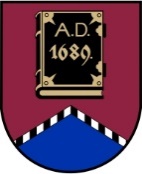 ALŪKSNES NOVADA PAŠVALDĪBAreģistrācijas numurs  90000018622DĀRZA IELĀ 11, ALŪKSNĒ,  ALŪKSNES NOVADĀ, LV – 4301, TĀLRUNIS 64381496, E-PASTS: dome@aluksne.lvA/S „SEB banka”, KODS: UNLALV2X, KONTS Nr.LV58UNLA0025004130335SAISTOŠIE NOTEIKUMI Alūksnē2020. gada 25. jūnijā				                                                           Nr. 18/2020APSTIPRINĀTIar Alūksnes novada domes   25.06.2020. lēmumu Nr. _	          (protokols Nr. 9, _. punkts)Grozījumi Alūksnes novada domes 2018. gada 22. marta saistošajos noteikumos Nr.3/2018 “Alūksnes novada pašvaldības aģentūras “ALJA” nolikums”Izdoti saskaņā ar Publisko aģentūru likuma2.panta otro daļuIzdarīt Alūksnes novada domes 2018. gada 22. marta saistošajos noteikumos Nr. 3/2018 “Alūksnes novada pašvaldības aģentūras “ALJA” nolikums” šādus grozījumus: Papildināt 8. punktu aiz vārda “apsaimniekošanu” ar vārdiem “un uzraudzību”;Papildināt saistošos noteikumus ar 9.1 punktu šādā redakcijā:“9.1 9.7.punktā minētās darbības tiesīgas veikt pašvaldības vides kontroles amatpersonas - Aģentūras inspektori, direktors un Alūksnes novada domes pilnvarotās personas”.Domes priekšsēdētāja vietnieks, pildot domes priekšsēdētāja pienākumus					         Dz.ADLERSAlūksnes novada domes saistošo noteikumu “Grozījumi Alūksnes novada domes 2018. gada 22. marta saistošajos noteikumos Nr. 3/2018 “Alūksnes novada pašvaldības aģentūras “ALJA” nolikums” paskaidrojuma rakstsDomes priekšsēdētāja vietnieks, pildot domes priekšsēdētāja pienākumus					         Dz.ADLERSPaskaidrojuma raksta sadaļasInformācija1. Projekta nepieciešamības pamatojums 2. Īss projekta satura izklāsts3. Informācija par plānoto projekta ietekmi uz pašvaldības budžetu 4. Informācija par plānoto projekta ietekmi uz uzņēmējdarbības vidi pašvaldības teritorijāAr saistošajiem noteikumiem apstiprinātā Aģentūras kompetence ir vērsta uz pašvaldības funkciju realizēšanu, tādēļ to izdošana uzņēmējdarbības vidi pašvaldības teritorijā būtiski neietekmēs.5. Informācija par administratīvajām procedūrām6. Informācija par konsultācijām ar privātpersonāmSaistošo noteikumu izstrādes procesā konsultācijas ar privātpersonām nav veiktas. 